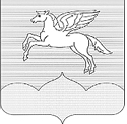 СОБРАНИЕ ДЕПУТАТОВ ГОРОДСКОГО ПОСЕЛЕНИЯ «ПУШКИНОГОРЬЕ»ПУШКИНОГОРСКОГО РАЙОНА ПСКОВСКОЙ ОБЛАСТИР Е Ш Е Н И Е (Проект)2015г №р.п. Пушкинские Горы(принято на  сессии Собрания Депутатов городского поселения«Пушкиногорье» первого созыва)Об утверждении схемы многомандатных избирательных округов для проведения выборов депутатов Собрания депутатов городского поселения «Пушкиногорье»В соответствии с п.2 ст.18 Федерального закона от 12.06 2002 г. № 67-ФЗ «Об основных гарантиях избирательных прав и права на участие в референдуме граждан Российской Федерации», п.5 ст.4 Федерального закона от 02.10.2012 г. №157-ФЗ «О внесении изменений в Федеральный закон «О политических партиях» и Федеральный закон «Об основных гарантиях избирательных прав и права на участие в референдуме граждан Российской Федерации», п.2 ст.15 Закона Псковской области от 01.08.2003 г. №295-ОЗ «Избирательный кодекс Псковской области» и на основании представленной схемы многомандатных избирательных округов, определенной постановлением территориальной избирательной комиссии Пушкиногорского района от 27 ноября 2014 г. № 79/207 «Об определении схемы многомандатных избирательных округов для проведения выборов депутатов Собрания депутатов городского поселения «Пушкиногорье» Собрание депутатов муниципального образованиягородское поселение «Пушкиногорье»РЕШИЛО:1. Утвердить схему многомандатных избирательных округов на территории муниципального образования городского поселения «Пушкиногорье» для проведения выборов депутатов Собрания депутатов муниципального образования городского поселения «Пушкиногорье» сроком на десять лет согласно приложению №1 и №2.2. Обнародовать настоящее решение в соответствии с Уставом.Глава городского поселения«Пушкиногорье»  Председатель собрания                                            Ю.А. ГусевПриложение № 1к Решению Собрания депутатов городского поселения «Пушкиногорье» от  2015 года № Схемамногомандатных избирательных округов на территории муниципального образования городского поселения «Пушкиногорье»Избирательный округ № 1Количество избирателей – 1739Количество мандатов - 3В избирательный округ входят:улицы: Ленина (дома 10, 12, 14, 15, 16, 17, 19, 20, 21, 22, 23, 24, 25, 26, 27, 30, 32, 33, 35, 46, 48, 50, 52, 56), Новоржевская (дома 1, 2, 3, 4, 6, 7, 7а, 8, 9, 11, 12, 13а, 14, 15, 17, 27, 27а), Турбаза (дома 1, 2).Избирательный округ № 2Количество избирателей – 1587Количество мандатов - 3В избирательный округ входят:улицы: Аэродромная (дома 1-51а), Восточная (дома 1-25), Дачная (дома 1-20), Дорофеева (дома 1-20), Заозерная (дома 1-62), Звездная (дома 3-18), Зеленый переулок (дома 1-5), Колхозный переулок (дома 1-20), Комсомольская (дома 1-36), Ленина (дома 36, 38), Лермонтова (дома 3-12), Михайлова (дома 2-30), Молодых патриотов (дома 1-69), Новоржевская (дома 16, 18, 20, 20а, 22, 22а, 24, 28, 29а, 40, 42), Пионерская (дома 1-29), Садовая (дом 5), Северная (дома 1-10), Совхозный переулок (дома 3-14), Солнечная (дома 1-21), Хвойная (дома 1-8), Южная (дома 1-20).Избирательный округ № 3Количество избирателей – 1519Количество мандатов - 3В избирательный округ входят:улицы: Больничный городок (дома 2-21), Горная (дома 1-16), Ермолаева (дома 2-54), Западная (дома 2-36), Лесная (дома 3-32), Льнозаводская (дома 1-18), I Меховский переулок (дома 1-13а), II Меховский переулок (дома 3-9), Новоселов (дома 1-13), Новый переулок (дома 2-9), Первомайская (дома 2-15), Почтовая (дома 1-47), Пушкинская (дома 1-98), Пушкинский переулок (дома 3-7), Сенной переулок (дома 1-27), Советская (дома 2-38), Строителей (дома 4-26), Тригорская (дома 1-48), I Тригорский переулок (дома 1-18), II Тригорский переулок (дома 1-28), Холодник (дома 1-3), Школьный городок (дома 1-6), Школьный переулок (дома 1-12);деревни: Астахново, Ворогушино, Воронич, Глазки, Каменец, Кокорино, Новая Березовка, Рахово, Селихново, Тригорское, Шаробыки.Избирательный округ № 4Количество избирателей – 1632Количество мандатов - 3В избирательный округ входят:СОО «Ручеек»;улицы: Захарова (дома 3-43), Совхозная (дома 1-27);деревни: Авдоши, Анашкино, Антоново, Арапово, Атюхино, Афромеи, Ашитково, Балыши, Барашкино, Беляи, Березино, Бирюли, Блажи, Бобры 1, Богово, Богомолы, Боровово, Брюхово, Бугрово, Бурлово, Буруны, Бутево, Буши, Вече, Власово, Волочек, Воскресенское, Гайки, Ганьково, Гарино, Голубково, Голубы, Губино, Гузаревы Боровы, Дедовцы, Демидково, Дмитрово, Дорохово, Дупли, Жаворонки-Слепни, Жарки, Железово, Загоски, Зимари, Каврино, Капустино, Кашино, Кириллово, Клопы, Кожино, Козаны, Козляки, Колоканово, Косохново, Костино, Котьянково, Кошкино, Креневка, Крылово, Куялы, Лежнево, Лешово, Лобазы, Лопатино, Лоси, Луговка, Малыгино, Михайловское, Михново, Нифаки, Носово, Осница, Пальчихино, Паренцево, Пестово, Петровское, Печехново, Подборное, Подборье, Подкрестье, Попова Гора, Приворот, Пундровка, Пустыньки 3, Ракшино, Ромашки, Рудино, Рытица, Румянцево, Савкино, Свинухи, Селиваново, Середкино-Слепни, Сермолы, Симаново, Синичино, Смыки, Снегово, Сорокино-Жуки, Трукши, Тюшкино, Ульяшки, Усы, Федьково,  Хохлы, Цецы, Чухны, Шевели, Щеглыни, Щемеровы Боровы.